ПРАВИТЕЛЬСТВО ВОЛОГОДСКОЙ ОБЛАСТИПОСТАНОВЛЕНИЕот 21 августа 2023 г. N 965О ПРЕДОСТАВЛЕНИИ В 2023 ГОДУ ГРАНТОВ В ФОРМЕСУБСИДИЙ НЕКОММЕРЧЕСКИМ ОБЩЕОБРАЗОВАТЕЛЬНЫМ ОРГАНИЗАЦИЯМ,НЕ ЯВЛЯЮЩИМСЯ КАЗЕННЫМИ УЧРЕЖДЕНИЯМИ, НА СОЗДАНИЕ УСЛОВИЙПО МАТЕРИАЛЬНО-ТЕХНИЧЕСКОМУ ОБЕСПЕЧЕНИЮ В ЦЕЛЯХ РЕАЛИЗАЦИИДОПОЛНИТЕЛЬНЫХ ОБЩЕОБРАЗОВАТЕЛЬНЫХ ПРОГРАММПО ВИДУ СПОРТА "САМБО"Правительство области постановляет:В соответствии с пунктом 4 статьи 78.1 Бюджетного кодекса Российской Федерации, постановлением Правительства Российской Федерации от 18 сентября 2020 года N 1492 "Об общих требованиях к нормативным правовым актам, муниципальным правовым актам, регулирующим предоставление субсидий, в том числе грантов в форме субсидий, юридическим лицам, индивидуальным предпринимателям, а также физическим лицам - производителям товаров, работ, услуг, и о признании утратившими силу некоторых актов Правительства Российской Федерации и отдельных положений некоторых актов Правительства Российской Федерации", постановлением Правительства области от 4 июля 2016 года N 590 "О некоторых вопросах предоставления субсидий, в том числе грантов в форме субсидий, юридическим лицам, индивидуальным предпринимателям, а также физическим лицам - производителям товаров, работ, услуг" Правительство области постановляет:1. Утвердить прилагаемый Порядок предоставления в 2023 году грантов в форме субсидий некоммерческим общеобразовательным организациям, не являющимся казенными учреждениями, на создание условий по материально-техническому обеспечению в целях реализации дополнительных общеобразовательных программ по виду спорта "Самбо".2. Настоящее постановление вступает в силу со дня его официального опубликования.Губернатор областиО.А.КУВШИННИКОВУтвержденПостановлениемПравительства областиот 21 августа 2023 г. N 965ПОРЯДОКПРЕДОСТАВЛЕНИЯ В 2023 ГОДУ ГРАНТОВ В ФОРМЕСУБСИДИЙ НЕКОММЕРЧЕСКИМ ОБЩЕОБРАЗОВАТЕЛЬНЫМ ОРГАНИЗАЦИЯМ,НЕ ЯВЛЯЮЩИМСЯ КАЗЕННЫМИ УЧРЕЖДЕНИЯМИ, НА СОЗДАНИЕ УСЛОВИЙПО МАТЕРИАЛЬНО-ТЕХНИЧЕСКОМУ ОБЕСПЕЧЕНИЮ В ЦЕЛЯХ РЕАЛИЗАЦИИДОПОЛНИТЕЛЬНЫХ ОБЩЕОБРАЗОВАТЕЛЬНЫХ ПРОГРАММ ПО ВИДУ СПОРТА"САМБО" (ДАЛЕЕ - ПОРЯДОК)Настоящий Порядок определяет категории получателей гранта в форме субсидии (далее также - грант, гранты), цели, условия и порядок предоставления гранта, в том числе порядок проведения отбора получателей гранта для предоставления гранта, требования к отчетности, требования об осуществлении контроля (мониторинга) за соблюдением условий и порядка предоставления грантов и ответственность за их нарушение.1. Общие положения о предоставлении грантов1.1. Целью предоставления грантов является финансовое обеспечение расходов некоммерческим общеобразовательным организациям, не являющимся казенными учреждениями, на создание условий по материально-техническому обеспечению в целях реализации дополнительных общеобразовательных программ по виду спорта "Самбо" в рамках подпрограммы "Развитие общего и дополнительного образования детей" государственной программы "Развитие образования Вологодской области на 2021 - 2025 годы", утвержденной постановлением Правительства области от 28 января 2019 года N 74.1.2. Главным распорядителем средств областного бюджета, осуществляющим предоставление грантов в пределах бюджетных ассигнований, предусмотренных в областном бюджете на 2023 год и плановый период 2024 - 2025 годов, и лимитов бюджетных обязательств, утвержденных в установленном порядке на предоставление грантов, является Департамент образования области (далее - уполномоченный орган).1.3. Получателями гранта являются некоммерческие общеобразовательные организации, не являющимся казенными учреждениями, осуществляющие деятельность на территории области, реализующие программы основного общего и (или) среднего общего образования, в отношении которых уполномоченный орган не осуществляет функции и полномочия учредителя (далее также - Организация, участник отбора, получатель гранта).1.4. Отбор получателей грантов осуществляется путем запроса предложений (далее также - отбор).1.5. Департамент финансов области организует размещение на едином портале бюджетной системы Российской Федерации в информационно-телекоммуникационной сети "Интернет" сведений о гранте не позднее 15-го рабочего дня, следующего за днем принятия закона области об областном бюджете на текущий финансовый год и плановый период (закона области о внесении изменений в закон области об областном бюджете на текущий финансовый год и плановый период).2. Условия и порядок предоставления грантов,в том числе порядок проведения отбора получателейгрантов для предоставления грантов2.1. Запрос предложений участников отбора осуществляется посредством приема документов от участников отбора на предоставление гранта.Дата начала подачи документов не может быть ранее 5-го календарного дня, следующего за днем размещения объявления о проведении отбора.Срок приема документов составляет не менее 5 календарных дней со дня, следующего за днем начала подачи документов.2.2. Объявление о проведении отбора содержит следующую информацию:сроки проведения отбора, а также информацию о возможности проведения нескольких этапов отбора с указанием сроков и порядка их проведения (при необходимости);даты начала подачи или окончания приема документов участников отбора;наименование, место нахождения, почтовый адрес, адрес электронной почты уполномоченного органа;результаты предоставления гранта;размер предоставляемого гранта;доменное имя или указатели страниц сайта в информационно-телекоммуникационной сети "Интернет", на котором обеспечивается проведение отбора;требования к участникам отбора и перечень документов, представляемых участниками отбора для подтверждения их соответствия указанным требованиям;порядок подачи документов участниками отбора и требования, предъявляемые к форме и содержанию документов, подаваемых участниками отбора;порядок отзыва документов участников отбора, порядок возврата документов участников отбора, определяющий, в том числе основания для возврата документов участников отбора, порядок внесения изменений в документы участников отбора;порядок рассмотрения и оценки документов участников отбора;порядок предоставления участникам отбора разъяснений положений объявления о проведении отбора, датах начала и окончания срока такого предоставления;срок, в течение которого победитель (победители) должен (должны) подписать соглашение о предоставлении гранта в форме субсидии (далее - соглашение);условия признания победителя (победителей) отбора уклонившимся (уклонившимися) от заключения соглашения;даты размещения результатов отбора на официальном сайте уполномоченного органа.В период приема документов, указанный в объявлении о проведении отбора, уполномоченный орган осуществляет разъяснение положений объявления о проведении отбора путем проведения консультаций.2.3. Организация, претендующая на получение гранта, должна соответствовать следующим требованиям:а) наличие лицензии на осуществление образовательной деятельности по образовательным программам основного общего и среднего общего образования, дополнительных общеобразовательных программ;б) наличие государственной аккредитации по образовательным программам основного общего и (или) среднего общего образования;в) наличие школьного спортивного клуба, включенного во Всероссийский реестр (перечень) школьных спортивных клубов;г) наличие в штатном расписании должности педагога дополнительного образования (тренера-преподавателя) для реализации дополнительной общеобразовательной общеразвивающей программы физкультурно-спортивной направленности по виду спорта самбо;д) контингент обучающихся Организации в 2022 - 2023 учебном году, определяемый на основании данных формы федерального статистического наблюдения N ОО-1, утвержденной приказом Росстата от 1 марта 2022 года N 99 "Об утверждении формы федерального статистического наблюдения с указаниями по ее заполнению для организации Министерством просвещения Российской Федерации федерального статистического наблюдения в сфере общего образования", составил не менее 500 человек;е) на дату подачи документов на участие в отборе:не находится в процессе реорганизации (за исключением реорганизации в форме присоединения к Организации, являющейся участником отбора, другого юридического лица), ликвидации, в отношении ее не введена процедура банкротства, ее деятельность не приостановлена в порядке, предусмотренном законодательством Российской Федерации;не является иностранным юридическим лицом, в том числе местом регистрации которых является государство или территория, включенные в утверждаемый Министерством финансов Российской Федерации перечень государств и территорий, используемых для промежуточного (офшорного) владения активами в Российской Федерации (далее - офшорные компании), а также российскими юридическими лицами, в уставном (складочном) капитале которых доля прямого или косвенного (через третьих лиц) участия офшорных компаний в совокупности превышает 25 процентов (если иное не предусмотрено законодательством Российской Федерации). При расчете доли участия офшорных компаний в капитале российских юридических лиц не учитывается прямое и (или) косвенное участие офшорных компаний в капитале публичных акционерных обществ (в том числе со статусом международной компании), акции которых обращаются на организованных торгах в Российской Федерации, а также косвенное участие таких офшорных компаний в капитале других российских юридических лиц, реализованное через участие в капитале указанных публичных акционерных обществ;не является лицом, признанным в соответствии с законодательством Российской Федерации иностранным агентом;не получает средства из областного бюджета на основании иных нормативных правовых актов области на цели, установленные Порядком;з) иметь согласие органа, осуществляющего функции и полномочия учредителя бюджетной или автономной Организации, на участие Организации в конкурсном отборе, оформленное на бланке указанного органа.В соответствии со справкой из территориального органа Федеральной налоговой службы, отвечающей требованиям, установленным подпунктом "е" пункта 2.4 настоящего Порядка, у участника отбора должна отсутствовать неисполненная обязанность по уплате налогов, сборов, страховых взносов, пеней, штрафов, процентов, подлежащих уплате в соответствии с законодательством Российской Федерации о налогах и сборах.2.4. Для получения гранта участники отбора представляют в уполномоченный орган в сроки, указанные в объявлении о проведении отбора:а) заявление на предоставление гранта по форме, установленной Департаментом финансов области;б) копии реализуемых Организацией образовательных программ:основного общего образования - для Организаций, реализующих основную образовательную программу основного общего образования;среднего общего образования - для Организаций, реализующих основную образовательную программу среднего общего образования;в) согласие органа, осуществляющего функции и полномочия учредителя бюджетной или автономной Организации, на участие Организации в отборе, оформленное на бланке указанного органа;г) копии документов подтверждающие:полномочия лица на осуществление действий от имени Организации;численность обучающихся в учебном году, указанную в подпункте "д" пункта 2.3 настоящего Порядка;численность педагогических работников по учебному предмету "Физическая культура";численность педагогов дополнительного образования (тренеров-преподавателей) для реализации дополнительной общеобразовательной общеразвивающей программы физкультурно-спортивной направленности по виду спорта "Самбо" в рамках учебного предмета "Физическая культура";д) смета расходов на приобретение спортивного оборудования (спортивный ковер) и спортивного инвентаря (форма для занятий самбо) с указанием источников финансирования проекта и их объемов;е) справка территориального органа Федеральной налоговой службы, подписанная ее руководителем (иным уполномоченным лицом), подтверждающая отсутствие у Организации неисполненной обязанности по уплате налогов, сборов, страховых взносов, пеней, штрафов, процентов, подлежащих уплате в соответствии с законодательством Российской Федерации о налогах и сборах, выданная не ранее чем за 30 календарных дней до дня подачи заявки в уполномоченный орган и подтверждающая на дату формирования справки отсутствие у Организации неисполненной обязанности по уплате налогов, сборов, страховых взносов, пеней, штрафов, процентов, подлежащих уплате в соответствии с законодательством Российской Федерации о налогах и сборах;ж) согласие на осуществление уполномоченным органом проверки порядка и условий предоставления гранта, в том числе в части достижения результатов предоставления гранта, а также проверки органами государственного финансового контроля соблюдения получателем гранта порядка и условий предоставления гранта в соответствии со статьями 268.1 и 269.2 Бюджетного кодекса Российской Федерации, и на включение таких положений в соглашение по форме согласно приложению к настоящему Порядку;з) согласие на публикацию (размещение) в информационно-телекоммуникационной сети "Интернет" информации об участнике отбора, о подаваемых участником отбора документов, иной информации об участнике отбора, связанной с соответствующим отбором.2.5. Документы, указанные в пункте 2.4 настоящего Порядка, не должны иметь подчисток либо приписок, зачеркнутых слов по тексту, быть исполнены карандашом, а также с повреждениями (бумаги), которые не позволяют читать текст и определить его полное или частичное смысловое содержание (отсутствие части слов, цифр или предложений).Все документы должны быть прошиты, пронумерованы и сформированы в виде единого тома, который скрепляется печатью участника отбора.Копии документов представляются с предъявлением подлинников либо заверенными Организацией.2.6. Документы регистрируются в уполномоченном органе в день их поступления в порядке очередности в журнале регистрации, который нумеруется, прошнуровывается, скрепляется печатью уполномоченного органа.При представлении копий документов, с подлинниками специалист уполномоченного органа, осуществляющий прием документов, делает на копии отметку о ее соответствии подлиннику и возвращает подлинники представителю Организации при личном обращении в день их представления (при направлении по почте - в течение 2 рабочих дней со дня их поступления) способом, позволяющим подтвердить факт и дату возврата.Организация вправе до принятия решения о предоставлении гранта (об отказе в предоставлении гранта) отозвать документы, направив в уполномоченный орган уведомление об отзыве документов и документ (копию документа), подтверждающий полномочия лица на осуществление действий от имени Организации, на основании которого уполномоченный орган прекращает рассмотрение документов. Уведомление об отзыве документов регистрируется в уполномоченном органе в день поступления в журнале регистрации.Представленные Организацией в уполномоченный орган в соответствии с пунктом 2.4 настоящего Порядка документы, которые отзываются Организацией, возвращаются уполномоченным органом Организации почтовой связью или вручаются лично представителю Организации в течение 5 рабочих дней со дня регистрации уведомления об отзыве документов.Внесение изменений в представленные Организацией в уполномоченный орган в соответствии с пунктом 2.4 настоящего Порядка документы не допускается.В период приема документов, указанный в объявлении о проведении отбора, уполномоченный орган осуществляет разъяснение положений объявления о проведении отбора путем проведения консультаций.2.7. Уполномоченный орган в течение 5 рабочих дней со дня окончания приема документов осуществляет в соответствии с установленной уполномоченным органом процедурой проверку представленных документов на соответствие требованиям, предусмотренным пунктами 1.1, 2.4, 2.5 настоящего Порядка, а также соответствия Организации требованиям, предусмотренным пунктами 1.3, 2.3 настоящего Порядка.Проверка осуществляется путем анализа сведений, содержащихся в документах, подтверждения данных сведений путем сверки с информацией, имеющейся в распоряжении уполномоченного органа, направления запросов в иные органы государственной власти области, в распоряжении которых находятся необходимые сведения.По результатам проведенной проверки уполномоченный орган оформляет справку о результатах проверки.2.8. Уполномоченный орган в течение 2 рабочих дней со дня завершения проверки принимает решение о предоставлении гранта либо об отклонении предложения и отказе в предоставлении гранта.Уполномоченный орган в течение 2 рабочих дней со дня принятия соответствующего решения уведомляет Организацию:а) о предоставлении гранта с предложением заключения соглашения о предоставлении гранта (далее - соглашение);б) об отклонении предложения и отказе в предоставлении гранта с указанием причин отклонения (отказа).Уведомление направляется посредством почтовой связи или вручается лично представителю Организации.2.9. Основания для отказа Организации в предоставлении гранта:а) несоответствие представленных Организацией документов требованиям, предусмотренным пунктом 2.5 настоящего Порядка;б) непредставление (представление не в полном объеме) документов, указанных в пункте 2.4 настоящего Порядка;в) установление факта недостоверности представленной Организацией информации, в том числе информации о месте нахождения и адресе Организации;г) подача Организацией документов до и (или) после даты и (или) времени, определенных в соответствии с пунктом 2.1 настоящего Порядка;д) несоответствие Организации условиям, предусмотренным пунктами 1.3 и 2.3 настоящего Порядка;е) отсутствие нераспределенных лимитов бюджетных обязательств на предоставление гранта.2.10. Уполномоченный орган в срок не более 5 рабочих дней со дня принятия решения, указанного в пункте 2.8 настоящего Порядка, размещает в информационно-телекоммуникационной сети Интернет на официальном сайте уполномоченного органа информацию о результатах рассмотрения документов, включающую следующие сведения:дата, время и место проведения рассмотрения документов;информация об участниках отбора, документы которых были рассмотрены;информация об участниках отбора, документы которых были отклонены, с указанием причин их отклонения, в том числе положений объявления о проведении отбора, которым не соответствуют такие документы;последовательность оценки документов участников отбора, присвоенные документам участников отбора значения по каждому из предусмотренных критериев оценки документов участников отбора, принятое на основании результатов оценки указанных документов решение о присвоении таким документам порядковых номеров;наименование получателя (получателей) гранта, с которым заключается соглашение, и размер предоставляемого ему гранта.2.11. Под условиями предоставления гранта понимаются положения, предусмотренные пунктами 1.3, 2.3 - 2.6 настоящего Порядка.2.12. Размер гранта одной Организации (V) рассчитывается по формуле:V = N1 + N2, где:V - размер гранта, предоставляемого Организации;N1 - расходы Организации на приобретение спортивного оборудования (спортивный ковер);N2 - расходы Организации на приобретение спортивного инвентаря (форма для занятий самбо).Распределение гранта между Организациями осуществляется в пределах лимитов бюджетных обязательств, предусмотренных на текущий финансовый год на предоставление грантов, в порядке очередности поданных документов, зарегистрированных в журнале регистрации в соответствии с пунктом 2.6 настоящего Порядка.Максимальный размер гранта не может превышать 479405,0 рублей.2.13. В перечень расходов, на финансовое обеспечение которых предоставляется грант, входят расходы на приобретение спортивного оборудования (бойцовский ковер) и спортивного инвентаря (форма для занятий самбо) в целях реализации дополнительных общеобразовательных программ по виду спорта "Самбо".Грант не может быть направлен на приобретение средств иностранной валюты, за исключением операций, осуществляемых в соответствии с валютным.10 законодательством Российской Федерации при закупке (поставке) высокотехнологичного импортного оборудования, сырья и комплектующих изделий, а также связанных с достижением результатов предоставления этих средств, иных операций, определенных правовым актом.2.14. Грант предоставляется в соответствии с соглашением, заключаемым между уполномоченным органом и Организацией и содержащим, в том числе порядок заключения дополнительного соглашения к соглашению, включая дополнительное соглашение о расторжении соглашения. Соглашение, дополнительное соглашение к соглашению, в том числе дополнительное соглашение о расторжении соглашения, заключаются в соответствии с типовыми формами, утвержденными Департаментом финансов области.Уполномоченный орган обеспечивает заключение соглашения в течение 5 рабочих дней со дня принятия решения о предоставлении гранта.В случае письменного отказа Организации от заключения соглашения Организация считается уклонившейся от заключения соглашения, а грант не предоставляется, о чем уполномоченный орган в течение 10 рабочих дней со дня истечения срока, указанного в абзаце втором настоящего пункта, уведомляет Организацию способом, подтверждающим получение Организацией уведомления.Соглашение заключается при условии принятия Организацией обязательств:по достижению результата предоставления гранта и показателей, предусмотренных соглашением (далее - показатель, необходимый для достижения результата предоставления гранта);по представлению отчетов о достижении значений результата предоставления гранта и показателя, необходимого для достижения результата предоставления гранта.В случае если средства гранта предоставляются третьим лицам на основании договоров, заключенных с получателем гранта (за исключением государственных (муниципальных) унитарных предприятий, хозяйственных товариществ и обществ с участием публично-правовых образований в их уставных (складочных) капиталах, а также коммерческих организаций с участием таких товариществ и обществ в их уставных (складочных) капиталах), такие договоры должны содержать положения о согласии на осуществление в отношении третьих лиц проверки уполномоченным органом порядка и условий предоставления гранта, в том числе в части достижения результата предоставления гранта, а также проверки органами государственного финансового контроля соблюдения порядка и условий предоставления гранта в соответствии со статьями 268.1 и 269.2 Бюджетного кодекса Российской Федерации. Указанные положения подлежат включению в соглашение.Основанием для заключения дополнительного соглашения о расторжении соглашения не может быть инициатива получателя гранта.Соглашение должно содержать условие о том, что в случае уменьшения уполномоченному органу ранее доведенных лимитов бюджетных обязательств, приводящего к невозможности предоставления гранта в размере, определенном в соглашении, стороны согласовывают новые условия соглашения или расторгают соглашение при недостижении согласия по новым условиям. В указанном случае размер предоставляемых грантов Организациям, которым грант не перечислен, уменьшается пропорционально уменьшению доведенных лимитов бюджетных обязательств.В случае уменьшения ранее доведенных лимитов бюджетных обязательств на предоставление грантов, приводящего к невозможности предоставления гранта в размере, определенном в Соглашении уполномоченный орган в течение 2 рабочих дней со дня уменьшения ранее доведенных лимитов бюджетных обязательств на предоставление гранта уведомляет об этом получателя гранта и направляет предложения о заключении дополнительного Соглашения о внесении изменений в Соглашение или о расторжении Соглашения при недостижении согласия по новым условиям.2.15. Эффективность предоставления гранта оценивается уполномоченным органом на основании результата предоставления гранта и показателя, необходимого для достижения результата предоставления гранта.Результатом предоставления гранта является количество приобретенного Организацией спортивного оборудования для реализации дополнительной общеобразовательной общеразвивающей программы физкультурно-спортивной направленности по виду спорта "Самбо" в рамках учебного предмета "Физическая культура".Значение результата предоставления гранта устанавливается в соглашении.Показателем, необходимым для достижения результата предоставления гранта, является доля обучающихся по дополнительным общеобразовательным общеразвивающим программам физкультурно-спортивной направленности по виду спорта "Самбо" в рамках учебного предмета "Физическая культура".Значение показателя, необходимого для достижения результата предоставления гранта, устанавливается в соглашении.2.16. Грант перечисляется не позднее второго рабочего дня после представления в ГКУ ВО "Областное казначейство" Организацией платежных документов для оплаты денежного обязательства Организации с лицевого счета, открытого в Департаменте финансов области, на лицевой счет Организации, открытый в Управлении Федерального казначейства по Вологодской области либо в финансовом органе соответствующего муниципального образования области.Для перечисления гранта уполномоченный орган направляет в ГКУ ВО "Областное казначейство" копию заключенного соглашения (дополнительного соглашения) и предложения на перечисление гранта.2.17. В случае выявления фактов, являющихся основанием возврата гранта, уполномоченный орган в течение 30 календарных дней со дня установления указанных фактов направляет Организации заказным письмом с уведомлением требование о возврате гранта в областной бюджет в течение 30 календарных дней со дня направления соответствующего требования. В случае не поступления средств в течение указанного срока уполномоченный орган в срок не более 30 календарных дней со дня истечения срока для возврата средств принимает меры к их взысканию в судебном порядке.2.18. В случае недостижения результата предоставления гранта и показателя, необходимого для достижения результата предоставления гранта, предусмотренных в соглашении, Организация уплачивает штраф в размере 0,01 процента от размера гранта. Уполномоченный орган в течение 10 рабочих дней со дня обнаружения факта недостижения результата предоставления гранта (показателя, необходимого для достижения результата предоставления гранта) направляет Организации уведомление о выплате штрафа в течение 30 календарных дней со дня получения уведомления. В случае непоступления средств в течение 30 календарных дней со дня получения уведомления уполномоченный орган в месячный срок со дня истечения срока о выплате штрафа принимает меры к их взысканию в судебном порядке.3. Требования к отчетности3.1. Организации представляют в уполномоченный орган отчеты о достижении значений результата предоставления гранта и показателя, необходимого для достижения значения результата предоставления гранта, об осуществлении расходов, источником финансового обеспечения которых является грант, по формам, установленным Департаментом финансов области, с приложением копий документов, подтверждающих достижение результатов предоставления гранта и показателей, необходимых для достижения результата предоставления гранта, предусмотренные пунктом 2.15 настоящего Порядка.3.2. Отчет о достижении значений результата предоставления гранта и показателя, необходимого для достижения результата предоставления гранта, отчет об осуществлении расходов, источником финансового обеспечения которых является грант, предоставляются Организацией в уполномоченный орган ежеквартально, не позднее 10 числа месяца, следующего за отчетным кварталом; за 4 квартал текущего года - не позднее 15 января следующего за отчетным года.Копии документов, подтверждающих расходы, должны быть прошиты, пронумерованы, скреплены печатью и заверены подписью руководителя Организации или лица, им уполномоченного, и специалиста, ответственного за осуществление в Организации финансово-хозяйственной деятельности, с указанием должности и расшифровкой фамилии, инициалов подписавшегося.3.3. Отчеты направляются в уполномоченный орган с сопроводительным письмом и регистрируются в уполномоченном органе в день поступления в журнале регистрации документов, который нумеруется, прошнуровывается, скрепляется печатью уполномоченного органа.На основании представленных отчетов уполномоченный орган в течение 15 рабочих дней со дня их получения:проводит оценку на предмет достижения значений результата предоставления гранта и показателя, необходимого для достижения результата предоставления гранта, и на предмет соответствия расходов, источником финансового обеспечения которых является грант, цели предоставления гранта;оформляет справку о результатах оценки.3.4. Для проведения мониторинга достижения результата предоставления гранта Организация ежеквартально (по состоянию на первое число месяца, следующего за отчетным кварталом, начиная с квартала, в котором получен грант) представляют в уполномоченный орган отчет о реализации плана мероприятий по достижению результатов предоставления гранта (далее - план мероприятий) по форме, установленной приказом Минфина России от 29 сентября 2021 года N 138н "Об утверждении Порядка проведения мониторинга достижения результатов предоставления субсидий, в том числе грантов в форме субсидий, юридическим лицам, индивидуальным предпринимателям, физическим лицам - производителям товаров, работ, услуг" с учетом требований данного приказа к периоду и дате, на которую формируется отчет о реализации плана мероприятий.Отчет о реализации плана мероприятий представляется в уполномоченный орган не позднее 10 числа месяца, следующего за отчетным кварталом; за 4 квартал текущего года - не позднее 15 января следующего года.4. Требования об осуществлении контроля (мониторинга)за соблюдением условий и порядка предоставления грантови ответственность за их нарушение4.1. Уполномоченный орган в пределах своих полномочий осуществляет проверки соблюдения порядка и условий предоставления гранта, в том числе в части достижения результатов предоставления гранта, органы государственного финансового контроля осуществляют проверки в соответствии со статьями 268.1 и 269.2 Бюджетного кодекса Российской Федерации.Уполномоченный орган проводит плановые и внеплановые проверки:а) по месту нахождения уполномоченного органа - на основании документов, указанных в разделе 3 настоящего Порядка, а также документов, представленных по его запросу получателем гранта;б) по месту нахождения получателя гранта - по документальному и фактическому изучению операций с использованием средств гранта, произведенных получателем гранта.4.2. Уполномоченный орган как получатель бюджетных средств осуществляет мониторинг достижения результата предоставления гранта исходя из достижения значений результата предоставления гранта, определенного соглашением, и событий, отражающих факт завершения соответствующего мероприятия по получению результата предоставления гранта (контрольная точка), в порядке и по формам, которые установлены Министерством финансов Российской Федерации.4.3. В случае установления фактов недостижения значений результата предоставления гранта и показателя, необходимого для достижения результата предоставления гранта, представления Организацией недостоверных сведений (документов) на получение гранта, нарушения условий и порядка, установленных при предоставлении гранта, выявленного по фактам проверок, проводимых уполномоченным органом и органами государственного финансового контроля, грант подлежит возврату в областной бюджет в полном объеме полученного гранта.4.4. В случае непредставления Организацией отчетов, предусмотренных пунктом 3.1 настоящего Порядка, грант подлежит возврату в областной бюджет в полном объеме полученного гранта.4.5. Не использованные на конец отчетного финансового года остатки гранта должны быть возвращены Организацией в областной бюджет не позднее первых 15 рабочих дней года, следующего за отчетным финансовым годом.4.6. В случае недостижения значений результата предоставления гранта и показателя, необходимого для достижения значения результата предоставления гранта, предусмотренных в соглашении, получатель гранта уплачивает штраф в размере и порядке, предусмотренных пунктом 2.18 настоящего Порядка.4.7. Получатель гранта за нарушение условий предоставления гранта несет иную предусмотренную действующим законодательством ответственность.Уполномоченный орган за нарушение условий предоставления гранта несет предусмотренную действующим законодательством ответственность.Приложениек ПорядкуФорма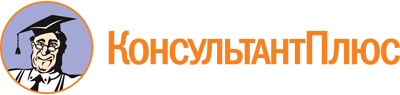 Постановление Правительства Вологодской области от 21.08.2023 N 965
"О предоставлении в 2023 году грантов в форме субсидий некоммерческим общеобразовательным организациям, не являющимся казенными учреждениями, на создание условий по материально-техническому обеспечению в целях реализации дополнительных общеобразовательных программ по виду спорта "Самбо"
(вместе с "Порядком предоставления в 2023 году грантов в форме субсидий некоммерческим общеобразовательным организациям, не являющимся казенными учреждениями, на создание условий по материально-техническому обеспечению в целях реализации дополнительных общеобразовательных программ по виду спорта "Самбо" (далее - Порядок)")Документ предоставлен КонсультантПлюс

www.consultant.ru

Дата сохранения: 30.11.2023
 КонсультантПлюс: примечание.Нумерация пунктов дана в соответствии с официальным источником публикации.На бланке образовательной организацииНа бланке образовательной организацииНа бланке образовательной организацииНа бланке образовательной организацииНа бланке образовательной организацииВ уполномоченный органВ уполномоченный органВ уполномоченный органСОГЛАСИЕна осуществление уполномоченным органом и уполномоченныморганом государственного финансового контроля проверокСОГЛАСИЕна осуществление уполномоченным органом и уполномоченныморганом государственного финансового контроля проверокСОГЛАСИЕна осуществление уполномоченным органом и уполномоченныморганом государственного финансового контроля проверокСОГЛАСИЕна осуществление уполномоченным органом и уполномоченныморганом государственного финансового контроля проверокСОГЛАСИЕна осуществление уполномоченным органом и уполномоченныморганом государственного финансового контроля проверокСОГЛАСИЕна осуществление уполномоченным органом и уполномоченныморганом государственного финансового контроля проверокСОГЛАСИЕна осуществление уполномоченным органом и уполномоченныморганом государственного финансового контроля проверокСОГЛАСИЕна осуществление уполномоченным органом и уполномоченныморганом государственного финансового контроля проверокВ соответствии с Порядком предоставления гранта в форме субсидии общеобразовательным организациям на создание условий по материально-техническому обеспечению общеобразовательных организаций в целях реализации дополнительных общеобразовательных программ по виду спорта "Самбо", утвержденным постановлением Правительства области от ____________ N ________,В соответствии с Порядком предоставления гранта в форме субсидии общеобразовательным организациям на создание условий по материально-техническому обеспечению общеобразовательных организаций в целях реализации дополнительных общеобразовательных программ по виду спорта "Самбо", утвержденным постановлением Правительства области от ____________ N ________,В соответствии с Порядком предоставления гранта в форме субсидии общеобразовательным организациям на создание условий по материально-техническому обеспечению общеобразовательных организаций в целях реализации дополнительных общеобразовательных программ по виду спорта "Самбо", утвержденным постановлением Правительства области от ____________ N ________,В соответствии с Порядком предоставления гранта в форме субсидии общеобразовательным организациям на создание условий по материально-техническому обеспечению общеобразовательных организаций в целях реализации дополнительных общеобразовательных программ по виду спорта "Самбо", утвержденным постановлением Правительства области от ____________ N ________,В соответствии с Порядком предоставления гранта в форме субсидии общеобразовательным организациям на создание условий по материально-техническому обеспечению общеобразовательных организаций в целях реализации дополнительных общеобразовательных программ по виду спорта "Самбо", утвержденным постановлением Правительства области от ____________ N ________,В соответствии с Порядком предоставления гранта в форме субсидии общеобразовательным организациям на создание условий по материально-техническому обеспечению общеобразовательных организаций в целях реализации дополнительных общеобразовательных программ по виду спорта "Самбо", утвержденным постановлением Правительства области от ____________ N ________,В соответствии с Порядком предоставления гранта в форме субсидии общеобразовательным организациям на создание условий по материально-техническому обеспечению общеобразовательных организаций в целях реализации дополнительных общеобразовательных программ по виду спорта "Самбо", утвержденным постановлением Правительства области от ____________ N ________,В соответствии с Порядком предоставления гранта в форме субсидии общеобразовательным организациям на создание условий по материально-техническому обеспечению общеобразовательных организаций в целях реализации дополнительных общеобразовательных программ по виду спорта "Самбо", утвержденным постановлением Правительства области от ____________ N ________,(наименование образовательной организации)(наименование образовательной организации)(наименование образовательной организации)(наименование образовательной организации)(наименование образовательной организации)(наименование образовательной организации)(наименование образовательной организации)(наименование образовательной организации)в лице,(должность, фамилия, имя, отчество)(должность, фамилия, имя, отчество)(должность, фамилия, имя, отчество)(должность, фамилия, имя, отчество)(должность, фамилия, имя, отчество)(должность, фамилия, имя, отчество)действующего на основаниидействующего на основаниидействующего на основании,(наименование документа, дата)(наименование документа, дата)(наименование документа, дата)(наименование документа, дата)дает согласие на осуществление уполномоченным органом проверки порядка и условий предоставления гранта, в том числе в части достижения результата предоставления гранта и показателя, необходимого для достижения значения результата предоставления гранта, а также проверки органами государственного финансового контроля соблюдения получателем гранта порядка и условий предоставления гранта в соответствии со статьями 268(1) и 269(2) Бюджетного кодекса Российской Федерации, и на включение таких положений в соглашение.дает согласие на осуществление уполномоченным органом проверки порядка и условий предоставления гранта, в том числе в части достижения результата предоставления гранта и показателя, необходимого для достижения значения результата предоставления гранта, а также проверки органами государственного финансового контроля соблюдения получателем гранта порядка и условий предоставления гранта в соответствии со статьями 268(1) и 269(2) Бюджетного кодекса Российской Федерации, и на включение таких положений в соглашение.дает согласие на осуществление уполномоченным органом проверки порядка и условий предоставления гранта, в том числе в части достижения результата предоставления гранта и показателя, необходимого для достижения значения результата предоставления гранта, а также проверки органами государственного финансового контроля соблюдения получателем гранта порядка и условий предоставления гранта в соответствии со статьями 268(1) и 269(2) Бюджетного кодекса Российской Федерации, и на включение таких положений в соглашение.дает согласие на осуществление уполномоченным органом проверки порядка и условий предоставления гранта, в том числе в части достижения результата предоставления гранта и показателя, необходимого для достижения значения результата предоставления гранта, а также проверки органами государственного финансового контроля соблюдения получателем гранта порядка и условий предоставления гранта в соответствии со статьями 268(1) и 269(2) Бюджетного кодекса Российской Федерации, и на включение таких положений в соглашение.дает согласие на осуществление уполномоченным органом проверки порядка и условий предоставления гранта, в том числе в части достижения результата предоставления гранта и показателя, необходимого для достижения значения результата предоставления гранта, а также проверки органами государственного финансового контроля соблюдения получателем гранта порядка и условий предоставления гранта в соответствии со статьями 268(1) и 269(2) Бюджетного кодекса Российской Федерации, и на включение таких положений в соглашение.дает согласие на осуществление уполномоченным органом проверки порядка и условий предоставления гранта, в том числе в части достижения результата предоставления гранта и показателя, необходимого для достижения значения результата предоставления гранта, а также проверки органами государственного финансового контроля соблюдения получателем гранта порядка и условий предоставления гранта в соответствии со статьями 268(1) и 269(2) Бюджетного кодекса Российской Федерации, и на включение таких положений в соглашение.дает согласие на осуществление уполномоченным органом проверки порядка и условий предоставления гранта, в том числе в части достижения результата предоставления гранта и показателя, необходимого для достижения значения результата предоставления гранта, а также проверки органами государственного финансового контроля соблюдения получателем гранта порядка и условий предоставления гранта в соответствии со статьями 268(1) и 269(2) Бюджетного кодекса Российской Федерации, и на включение таких положений в соглашение.дает согласие на осуществление уполномоченным органом проверки порядка и условий предоставления гранта, в том числе в части достижения результата предоставления гранта и показателя, необходимого для достижения значения результата предоставления гранта, а также проверки органами государственного финансового контроля соблюдения получателем гранта порядка и условий предоставления гранта в соответствии со статьями 268(1) и 269(2) Бюджетного кодекса Российской Федерации, и на включение таких положений в соглашение.Руководитель или иное уполномоченное лицоРуководитель или иное уполномоченное лицоМ.П.М.П.(подпись)(подпись)(Ф.И.О. руководителя образовательной организации (уполномоченного лица))"__"____________ 2023 года"__"____________ 2023 года"__"____________ 2023 года"__"____________ 2023 года"__"____________ 2023 года"__"____________ 2023 года"__"____________ 2023 года"__"____________ 2023 года